 Education and Awareness Team Agenda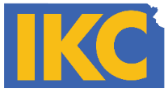 August 9th, 2019Dan Leong, Team LeadWelcome and Call to Order Brief Updates and ReportsConference & Social Media Updates (see report)School requirements effective August 2nd OtherSocial Media Draft Policy Dr. Sharon Humiston Vaccine AppReview Draft HPV Vaccine Module Which module to do for 2nd module?  Prioritize: Influenza, Vaccine Hesitancy, OtherParent Advisory Group (see handout)2020 Legislative Event – Tentative Date of January 29th to Coordinate with KAFP (KAAP on Jan 30th) Videos Provider Survey: Finalize and Next StepsEncourage promotion and dissemination of Dr. Homan’s videos by all IKC members and organizationsSurvivor Videos: Next steps? In-Progress Initiatives Someone You Love – Update and Outreach Opportunities? HPV Roundtable/State Planning – Insurers, MCOs, and HEDIS MeasuresOther Business and Member UpdatesVaxxed IIOtherUpcoming IKC Dates: E&A Team Meetings – 1-2 p.m., 1st Tuesday of monthSeptember 3rdOctober 1stNovember 5th – Cancel, since meeting that Friday? IKC Meeting – Nov 8thLegislative Event – Jan 29th Adjourn